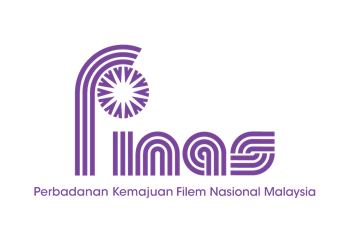 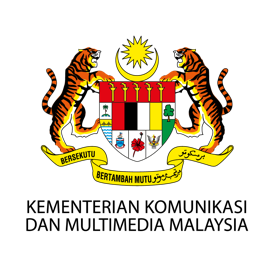 BUTIRAN PENERIMA DANA Sila tandakan ()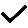 **Permohonan hendaklah diemelkan kepada milestonedkd@finas.my bersama-sama pautan bahan work in progress/dokumen berkaitan. Sebarang pertanyaan lanjut boleh hubungi 03-7968 2144/2061/2148.SKIM PINDAAN MILESTONE DANA KANDUNGAN DIGITAL (DKD) PRISMANAMA SYARIKATNAMA SYARIKATTAJUK PROJEK NAMA SYARIKATNAMA SYARIKATTAJUK PROJEK KATEGORI DANAJUMLAH KELULUSAN (RM)FORMAT PROJEK(Filem Cereka/ Dokumentari,/TV Siri/dll)TARIKH SURAT TAWARANRUJUKAN NO. SSTNO. LESEN FINASBUTIRAN PENGHANTARAN OUTPUTSTATUS TERKINIMILESTONE 1MILESTONE 2MILESTONE 3MILESTONE 4JUSTIFIKASIPINDAAN MILESTONESaya dengan ini mengesahkan bahawa semua maklumat maklumat/butiran yang dinyatakan di atas adalah benar belaka. Pihak FINAS boleh membatalkan permohonan ini sekiranya berlaku maklumat yang diberikan TIDAK BENAR/PALSU.Tarikh DDMM